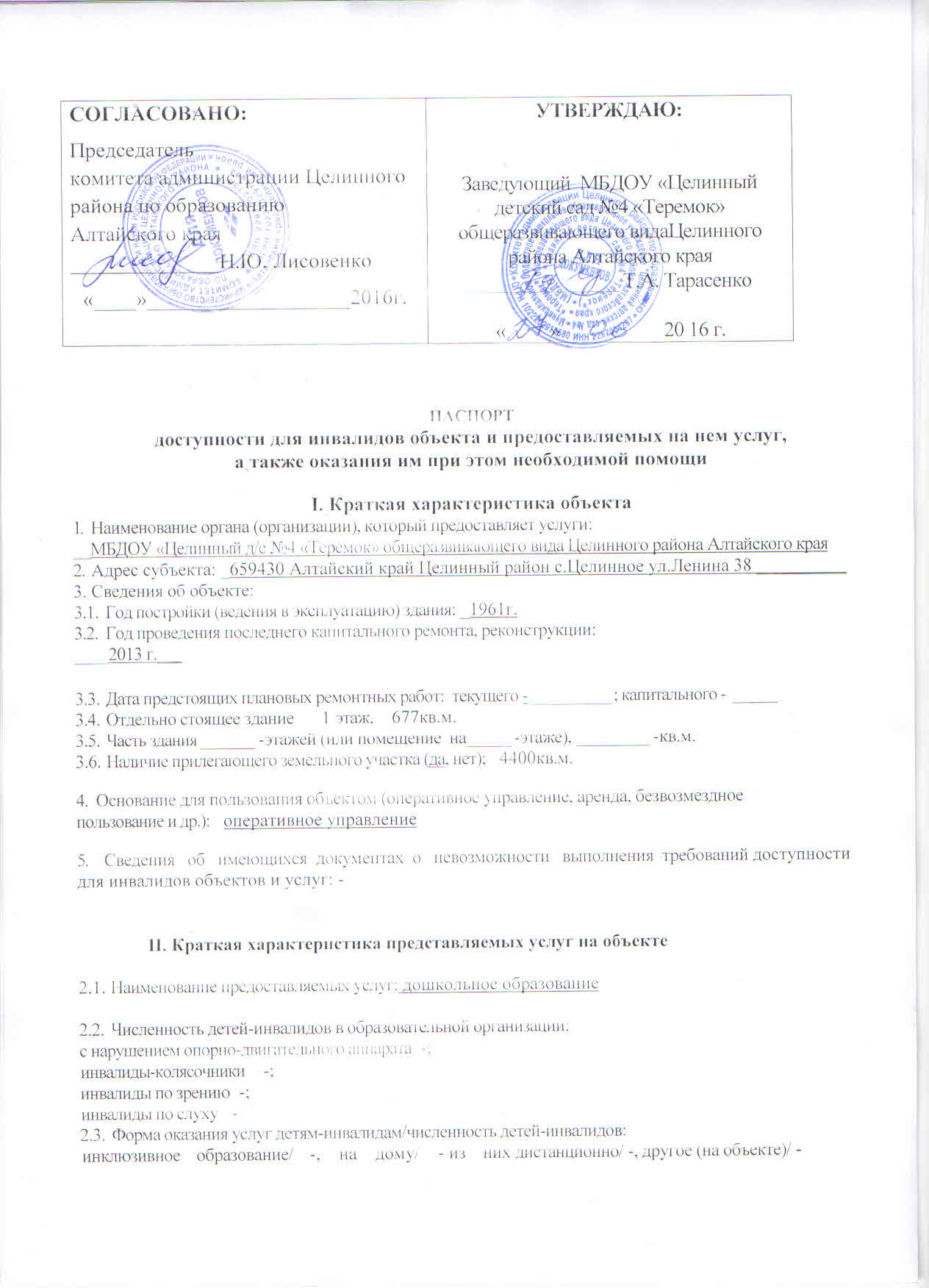 III.Оценка соответствия уровня доступности для инвалидов объекта иимеющихся недостатков в обеспечении условий егодоступности для инвалидовIV. Оценка соответствия уровня доступности для инвалидов предоставляемыхуслуг и имеющихся недостатков в обеспечении условийих доступности для инвалидов *- предусмотренные (в зависимости от типа организации):Порядком организации и осуществления образовательной  деятельности по образовательным программам среднего профессионального образования, утвержденным приказом Минобрнауки России от 14.06.2013 № 464; Порядком  организации и осуществления образовательной деятельности по дополнительным общеобразовательным программам,  утвержденным приказом Минобрнауки  России от 29.08.2013 № 1008;Порядком   организации   и   осуществления   образовательной   деятельности   по   основным   общеобразовательным программам - образовательным программам дошкольного образования, утвержденным приказом Минобрнауки России от 30.08.2013. № 1014;Порядком   организации   и   осуществления   образовательной   деятельности   по   основным   общеобразовательным программам - образовательным программам начального общего, основного общего и среднего общего образования, утвержденным приказом Минобрнауки России от 30.08.2013 № 1015;Порядком организации и осуществления образовательной деятельности по образовательным программам высшего образования   -   программам   бакалавриата,   программам   специапитета,   программам   магистратуры,   утвержденным приказом Минобрнауки России от 19.12.2013 № 1367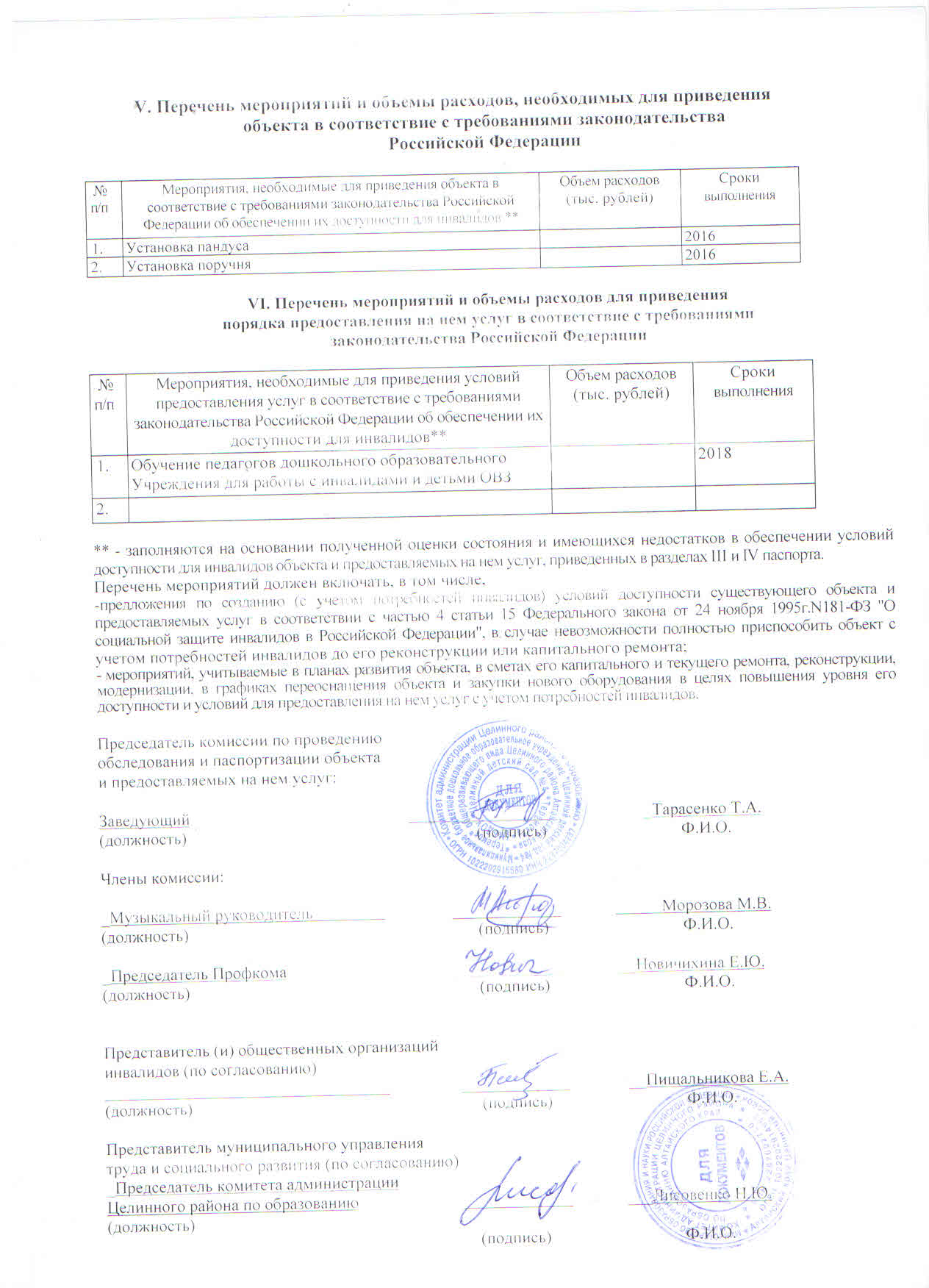 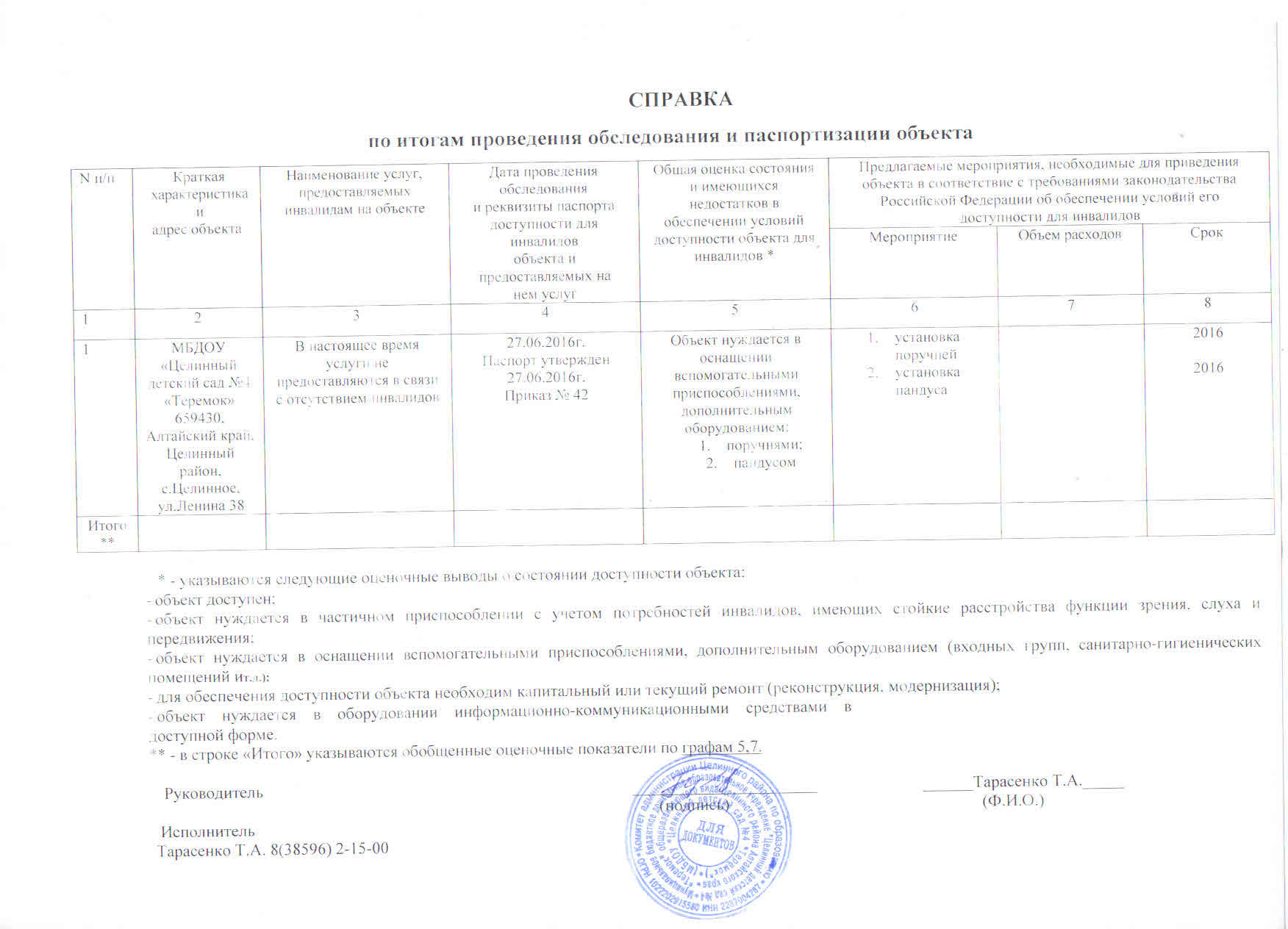 СПРАВКАпо итогам проведения обследования и паспортизации предоставляемых услуг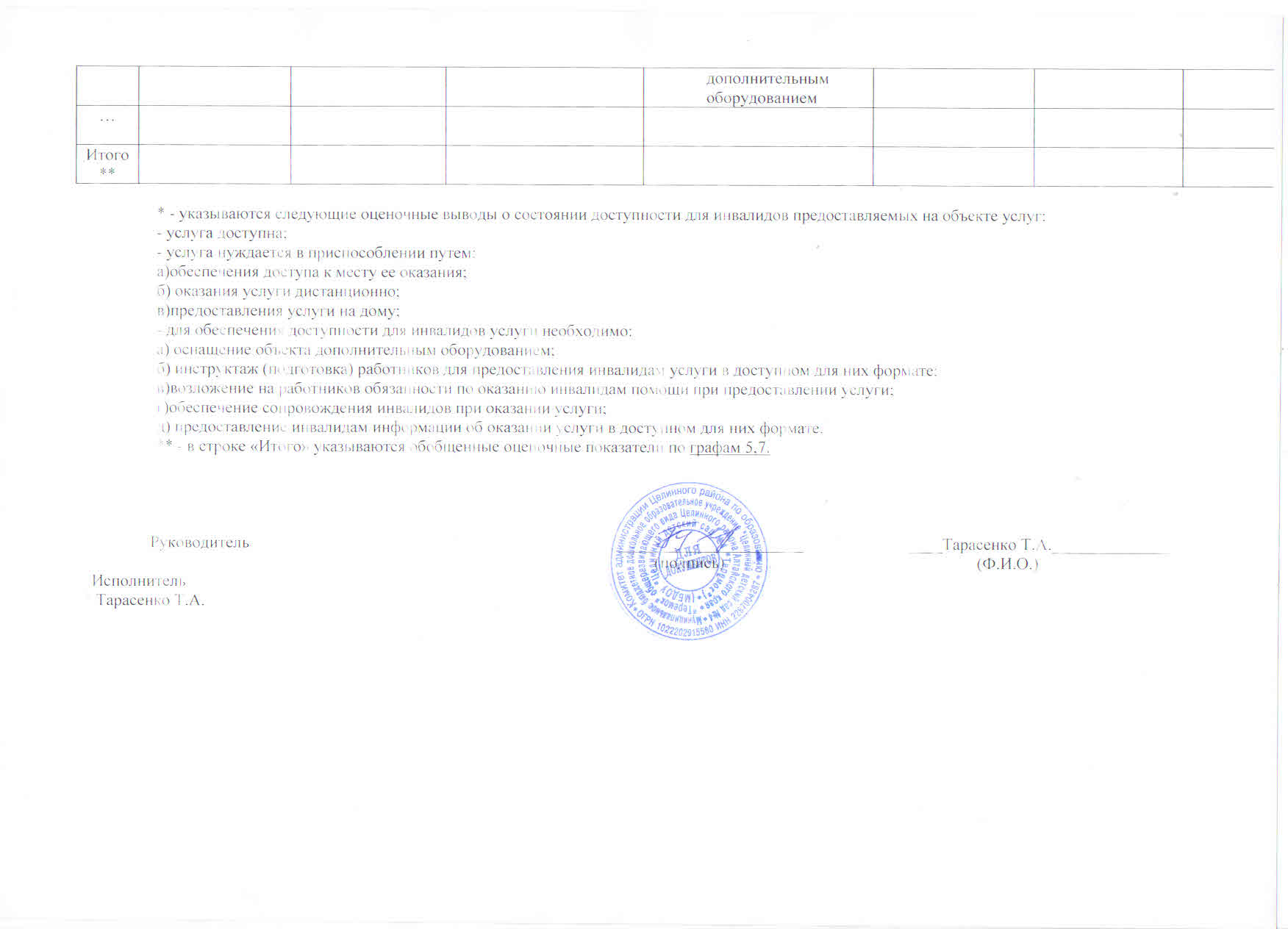 № п/пУсловия доступности для инвалидов объектаОценка состояния уровня доступности иимеющихся недостатков в обеспеченииусловий доступности для инвалидовобъекта: (соблюдено - «+»/не соблюдено -«-»/не требуется -«*»)1Возможность беспрепятственного входа в объекты и выхода из них+2Возможность самостоятельного передвижения по территории объекта в целях доступа к месту предоставления услуги, в том числе с помощью работников объекта, предоставляющих услуги, ассистивных и вспомогательных технологий, а также сменного кресла-коляски+3Наличие условий для индивидуальной  мобильностиинвалидов, в том числе:3выделенные стоянки автотранспортных средств  для инвалидов_3сменные кресла-коляски__-3адаптированные лифты-3поручни-3пандусы+3подъемные платформы (аппарели)-3раздвижные двери-3доступные входные группы+3доступные санитарно-гигиенические помещения-3достаточная ширина дверных проемов в стенах, лестничных маршей, площадок+4Возможность  посадки в транспортное средство и высадки из него перед входом в объект, в том числе с использованием кресла-коляски и, при необходимости, с помощью работников объекта+5Сопровождение инвалидов, имеющих стойкие нарушения функции зрения, и возможность самостоятельного передвижения по территории объекта+6Содействие инвалиду при входе на объект и выходе из него, информирование инвалида о доступных маршрутах общественного транспорта+7Надлежащее размещение оборудования и носителей информации, необходимой для обеспечения беспрепятственного доступа инвалидов к объектам и услугам, с учетом ограничений их жизнедеятельности, в том числе:7дублирование необходимой для получения услуги звуковой и зрительной информации_7наличие надписей, знаков и иной текстовой и графической информации знаками, выполненными рельефно-точечным шрифтом Брайля и на контрастном фоне_8Обеспечение доступа на объект собаки-проводника при наличии документа, подтверждающего ее специальное обучение, выданного по форме и в порядке, утвержденных приказом Министерства труда и социальной защиты Российской Федерации от 22 июня 2015 г. N 386н+9Возможность предоставления необходимых услуг в дистанционном режиме, предоставление необходимых услуг по месту жительства инвалида в случае невозможного полного обеспечения доступности с учетом потребностей инвалидов_№ п/пУсловия доступности для инвалидовпредоставляемых услугОценка состояния и имеющихсянедостатков в обеспечении условийдоступности для инвалидовпредоставляемых услуг: (обеспечено «+»/необеспечено «-»/не требуется «*»)1Наличие при входе  на объект вывески с названием организации, графиком работы организации, плана здания, выполненных рельефно-точечным шрифтом Брайля и на контрастном фоне_2Оказание инвалидам помощи, необходимой  для получения в доступной для них форме информации о правилах предоставления услуги, в том числе об оформлении необходимых для получения услуги документов и др._3Предоставление инвалидам по слуху, при необходимости, услуги с использованием русского жестового языка, включая обеспечение допуска на объект сурдопереводчика, тифлопереводчика_4Наличие в одном из помещений, предназначенных для проведения массовых мероприятий, индукционных петель и звукоусиливающей аппаратуры_5Адаптация официального сайта для  лиц с нарушениями зрения (слабовидящих)+6Обеспечение предоставления услуг тьютора на основании соответствующей рекомендации в заключении ПМПК илиИПРА-7Предоставление бесплатно учебников и учебных пособий, иной учебной  литературы, а также специальных технических средств обучения коллективного и индивидуального пользования_8Оказание работниками  образовательной организации иной необходимой инвалидам помощи  в преодолении барьеров, мешающих получению услуг в сфере образования и использованию объектов наравне с другими лицами+9Проведение инструктирования сотрудников, предоставляющих услуги населения, для работы с инвалидами, по вопросам, связанным с обеспечением доступности для них объектов и услуг+10Наличие сотрудников, на которых административно-распорядительным актом возложено оказание инвалидам помощи при предоставлении им услуг_11Наличие педагогических работников, имеющих образование и (или) квалификацию, позволяющие осуществлять обучение по адаптированным основным общеобразовательным программам-12Иные условия доступности услуг в сфере образования для инвалидов *_N п/пКраткаяхарактеристика,адрес объекта и предоставляемых на нем услугНаименование услуг,предоставляемых инвалидам на объектеДата проведения обследованияи реквизиты паспортадоступности для инвалидовобъекта и предоставляемых нанем услугОбщая оценка состояния и имеющихся недостатков вобеспечении условийдоступности предоставляемых на объекте услуг для инвалидов*Предлагаемые мероприятия, необходимые для приведенияв соответствие с требованиями законодательстваРоссийской Федерации об обеспечении условий доступности для инвалидов предоставляемых на объекте услугПредлагаемые мероприятия, необходимые для приведенияв соответствие с требованиями законодательстваРоссийской Федерации об обеспечении условий доступности для инвалидов предоставляемых на объекте услугПредлагаемые мероприятия, необходимые для приведенияв соответствие с требованиями законодательстваРоссийской Федерации об обеспечении условий доступности для инвалидов предоставляемых на объекте услугN п/пКраткаяхарактеристика,адрес объекта и предоставляемых на нем услугНаименование услуг,предоставляемых инвалидам на объектеДата проведения обследованияи реквизиты паспортадоступности для инвалидовобъекта и предоставляемых нанем услугОбщая оценка состояния и имеющихся недостатков вобеспечении условийдоступности предоставляемых на объекте услуг для инвалидов*МероприятиеОбъем расходовСрок123456781МБДОУ «Целинный детский сад №4 «Теремок»659430,Алтайский край,Целинный район,с.Целинное,ул.Ленина 38В настоящее время услуги не предоставляются в связи с отсутствием инвалидов27.06.2016г.Паспорт утвержден27.06.2016г.Приказ № 42Для обеспечения доступности услуги для инвалидов необходимо:подготовка работников для предоставления инвалидам услуги в доступном для них форматевозложение на работников обязанности по оказанию инвалидам помощи при предоставлении услугиобеспечение сопровождения инвалидов при оказании услугипредоставление инвалидам информации по оказанию услуги в доступном для них месте1.	Обучение сотрудников предоставляющих услуги населению для работы с инвалидами, по вопросам, связанным с обеспечением доступности для них объектов и услуг.2.	Наличие специального и приспособленного оборудования, необходимого для предоставления услуг (с учетом потребностей инвалидов).2018По мере необходимости